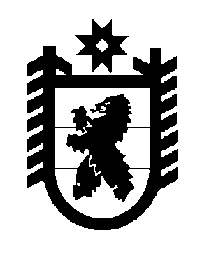 Российская Федерация Республика Карелия    ПРАВИТЕЛЬСТВО РЕСПУБЛИКИ КАРЕЛИЯПОСТАНОВЛЕНИЕот 28 сентября 2011 года № 256-Пг. ПетрозаводскОб определении Оператора электронного правительства и единственного исполнителя работ по созданию и обеспечению функционирования межведомственных информационных систем и инфраструктуры электронного правительства в Республике Карелия 	В соответствии с пунктом 5 части 2 статьи 55 Федерального закона от 21 июля 2005 года № 94-ФЗ "О размещении заказов на поставки товаров, выполнение работ, оказание услуг для государственных и муниципальных нужд", в целях организации работ по подготовке, реализации и контролю исполнения Плана мероприятий по развитию информационного общества и формированию электронного правительства в Республике Карелия на 2010-2012 годы, утвержденного распоряжением Правительства Республики Карелия от 27 ноября 2010 года № 547р-П, Правительство Республики Карелия п о с т а н о в л я е т:1. Определить государственное унитарное предприятие Республики Карелия "Радиоком" (далее – унитарное предприятие):уполномоченной организацией, ответственной  за создание и обеспечение функционирования межведомственных информационных систем и инфраструктуры электронного правительства в Республике Карелия (Оператором электронного правительства);единственным исполнителем работ по созданию, развитию и обеспечению функционирования межведомственных информационных систем и инфраструктуры электронного правительства в Республике Карелия.2. Государственному комитету Республики Карелия по управлению государственным имуществом и размещению заказов для государственных нужд, осуществляющему функции и полномочия учредителя унитарного предприятия, по согласованию с Государственным комитетом Республики Карелия по развитию информационно-коммуникационных технологий внести изменения в устав унитарного предприятия в срок до 1 ноября 2011 года.          ГлаваРеспублики Карелия                                                                     А.В. Нелидов